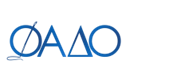 Автономная некоммерческая организация
дополнительного профессионального образования«Федеративная академия дополнительного образования»(АНО ДПО «ФАДО»)ОБРАЗОВАТЕЛЬНАЯ ПРОГРАММА ПРОФЕССИОНАЛЬНОЙ ПЕРЕПОДГОТОВКИ«Логопедия в дошкольных образовательных организациях и начальной школе»Учебно-тематический план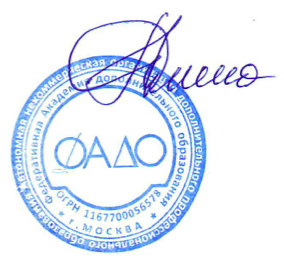 Ректор АНО ДПО «ФАДО»                                                                                                ___________И.А. ПоповМосква2021№ п/пНАИМЕНОВАНИЕ РАЗДЕЛОВ (МОДУЛЕЙ) И ТЕМВсего часовВ том числеВ том числе№ п/пНАИМЕНОВАНИЕ РАЗДЕЛОВ (МОДУЛЕЙ) И ТЕМВсего часовЛекцииСРСМОДУЛЬ 1 Нормативно-правовое обеспечение сферы образованияМОДУЛЬ 1 Нормативно-правовое обеспечение сферы образования  36        18    161.1.Международные нормативно-правовые акты и документы. Декларация прав ребенка – как фундаментальный законодательный акт в области образования.8441.2.Правовой статус участников образовательного процесса в учреждении дошкольного образования4221.3.Реализация прав детей с ограниченными возможностями здоровья на образование в новом законе «Об образовании в Российской Федерации»8441.4.Организация инклюзивного образования 8         441.5.Изучение представленных нормативно-правовых материалов6421.6.Модульное тестирование 10 вопросов222МОДУЛЬ 2Нормативно-правовое обеспечение логопедической деятельностиМОДУЛЬ 2Нормативно-правовое обеспечение логопедической деятельности   2612122.1.Должностные обязанности учителя-логопеда8442.2.Инструкция по охране труда для логопеда8442.3.Положение об оказании логопедической помощи в организациях, осуществляющих образовательную деятельность8442.7.Модульное тестирование 5 вопросов 222МОДУЛЬ 3Основы психологииМОДУЛЬ 3Основы психологии5830263.1.Введение в психологическую науку8443.2.Структура личности.8443.3.Организация развивающей предметно-нравственной образовательной среды в условиях работы с детьми в дошкольных учреждениях4223.4.Психологическая основа организации общения детей дошкольного возраста. Социально-коммуникативное развитие дошкольников.8443.5.Педагогические методы и приемы обучения детей в школе8443.6.Психология учебной деятельности4223.7.Возрастная и педагогическая психология6423.8.Воспитание как процесс формирования личности. Психологические проблемы современных людей6423.9. Логопедия и логопсихология4223.10.Модульное тестирование 10 вопросов222МОДУЛЬ 4Коррекционная педагогикаМОДУЛЬ 4Коррекционная педагогика3822144.1.Основные положения коррекционной педагогики6424.2.Характеристика основных видов дизонтогенеза и структура специального образования в России6424.3.Норма и отклонение развития человека8444.4.Первичный и вторичный дефект. Комбинированные нарушения, их причины4224.5.Девиантное поведение детей. Понятие «трудный подросток».6424.6.Система консультативно-диагностической, коррекционно-педагогической, реабилитационной работы642 4.7.Модульное тестирование 6 вопросов222МОДУЛЬ 5Клинико-физиологические основы специальной (коррекционной) педагогикиМОДУЛЬ 5Клинико-физиологические основы специальной (коррекционной) педагогики6034245.1.Анатомия, физиология и патология зрения, слуха, речи, опорно-двигательного аппарата12845.2.Анатомия органа голосообразования. Патология органов речи. Клиника речевых нарушений10645.3.Строение органа и физиология слуха 8445.4.Патология слуха8445.5.Основы нейрофизиологии и высшей нервной деятельности (ВНД)  детей и подростков 10645.6.Нейропсихология нарушений высших психических функций (ВПФ)10645.7.Модульное тестирование 10 вопросов222МОДУЛЬ 6Специфика развития логопедии в ДОО и начальной школеМОДУЛЬ 6Специфика развития логопедии в ДОО и начальной школе10254446.1.Значение и актуальные проблемы логопедии8446.2.Классификация речевых нарушений. Виды речевых нарушений, выделяемых в клинико-педагогической классификации. Принципы анализа речевых нарушений.10646.3.Логопедические технологии коррекции речи Дифференциальная диагностика различных типологических вариантов нарушений речевого развития. Организация и содержание работы психолого-медико-педагогических комиссий (ПМПК) и психолого- педагогического консилиума (ППк) образовательной организации10646.4.Логопункт в школе, в детском саду10646.5.Логопедическое сопровождение образовательного процесса согласно ФГОС10646.6.Дислалия8446.7.Ринолалия8446.8.Дизартрия8446.9.Афазия10646.10.Заикание. Симптоматика, обзор методик, психотерапия8446.11.Дисграфия8446.12.Модульное тестирование 15 вопросов222Форма аттестацииФорма аттестации4ИТОГОВОЕ ТЕСТИРОВАНИЕИТОГОВОЕ ТЕСТИРОВАНИЕВСЕГО, ЧАСОВ:ВСЕГО, ЧАСОВ:320 ч.320 ч.320 ч.